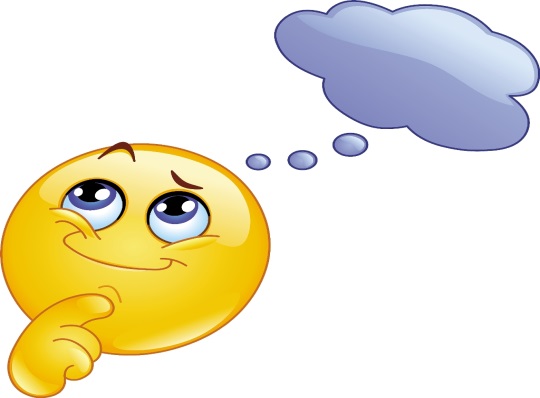           List the words you can find in the space below (& overleaf if you need more space!)Please return your completed entries to The Friends box after Easter with your £1 entry fee. The winner will be announced and receive their prize after Easter and will be the entry judged to have the most eligible words.